Дорогой друг! Продолжаем изготавливать небольшие поделки из джута своими руками.                         Для тех, кто только решил осваивать эту технику, предлагаю подробный мастер-класс, джутовая филигрань «Салфетка», своими руками по этому уроку выполняется достаточно быстро и несложно.Материалы для работы:моток джутовой нити;клей "Титан" или другой нетоксичный клей;листок бумаги;ножницы;канцелярский нож;полиэтиленовый файл.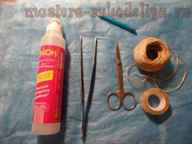 Прежде всего, начинают работать с выбора узора. Пусть это будут самые незамысловатые рисунки, однако четко прорисованные. Для этого можно самостоятельно сделать эскиз или же использовать уже готовый. Далее этот рисунок помещают в прозрачный полиэтиленовый файл. Далее, по всему контуру эскиза аккуратно наносится клей, а поверх него выгладывается джутовый шнур.  После заполнения эскиза работа требует просушки. Для этого ее помещают под пресс и оставляют сушиться примерно на 6 часов. После этого, используя нож, ее осторожно отделяют и покрывают лаком. Готовая работа может состоять из нескольких частей, которые после объединяют. Предлагаю вам посмотреть подробный мастер-класс по изготовлению салфетки из джута:https://youtu.be/iSRgOKpCvPA